Formularz zgłoszenia uczestnictwaBezpieczeństwo Państwa danych osobowychW myśl postanowień art. 13 Rozporządzenia Parlamentu Europejskiego i Rady (UE) 2016/679 z dnia 27 kwietnia 2016 r. w sprawie ochrony osób fizycznych w związku z przetwarzaniem danych osobowych i w sprawie swobodnego przepływu takich danych oraz uchylenia dyrektywy 95/46/WE (Ogólne rozporządzenie o ochronie danych osobowych), dziennik Urzędowy UE L119/1, 04/05/2016 [RODO] administrator danych osobowych informuje, co następuje:W zależności od miejsca rozpoczęcia Rodzinnego Rajdu Rowerowego Administratorem Państwa danych osobowych jest:Państwowe Gospodarstwo Leśne Lasy Państwowe, Nadleśnictwo Kędzierzynadres: ul .Brzozowa 48, 47- 246 Kotlarnia, Stara KuźniaREGON: 530 558 536strona internetowa: www.kedzierzyn.katowice.lasy.gov.plpoczta elektroniczna: kedzierzyn@katowice.lasy.gov.plPaństwowe Gospodarstwo Leśne Lasy Państwowe, Nadleśnictwo Rudy Raciborskieadres: ul .Rogera 1, 47-430 RudyREGON: 272536296strona internetowa: www.rudy-raciborskie.katowice.lasy.gov.plpoczta elektroniczna: rudy@katowice.lasy.gov.plPaństwowe Gospodarstwo Leśne Lasy Państwowe, Nadleśnictwo Rudziniecadres: ul .Leśna 7, 44-160 RudziniecREGON: .272536528strona internetowa: www.rudziniec.katowice.lasy.gov.plpoczta elektroniczna: rudziniec@katowice.lasy.gov.plCel przetwarzania i podstawa prawna. Przetwarzanie Państwa danych osobowych jest niezbędne do organizacji Rodzinnego Rajdu Rowerowego z zachowaniem ochrony Państwa żywotnych interesów na podstawie art. 6 ust. 1 lit. a RODO, tj. na podstawie zgody na przetwarzanie danych osobowych wyrażonej przez osobę, której dane dotyczą.Państwa dane osobowe mogą być ujawnione pracownikom lub współpracownikom administratora, podmiotom udzielającym jej wsparcia na zasadzie zleconych usług i zgodnie z zawartymi umowami powierzenia oraz podmiotom uprawnionym na podstawie przepisów prawa.Nie jest wykluczone, że hipotetycznie zdarzy się sytuacja, że o przekazanie Państwa danych osobowych zwrócą się do nas w przyszłości podmioty publiczne – np. sądy czy prokuratura – w przypadku których będziemy mieli prawny obowiązek przekazania im danych – tu podstawą przekazania danych będzie art. 6 ust. 1 lit. c) RODO.Z wnioskiem o dostęp do materiałów archiwalnych mogą się również zwrócić inne podmioty, w tym osoby fizyczne – jednak, gdy nie będzie prawnego obowiązku udostępniania im dotyczących Państwa materiałów archiwalnych, ewentualne udostępnienie nastąpi tylko za Państwa zgodą, o którą wystąpimy w odrębnej korespondencji.Jeśli będzie to wymagane, Państwa dane adresowe wykorzystamy do kontaktu telefonicznego i/lub przekazania wiadomości z wykorzystaniem poczty elektronicznej.Państwa dane osobowe przechowywane będą przez okres niezbędny do organizacji Rodzinnego Rajdu Rowerowego oraz przez okres wymagany wiążącymi administratora przepisami kancelaryjno-archiwizacyjnymi.Posiadacie Państwo następujące prawa co do swoich danych osobowych: prawo dostępu do treści swoich danych i ich sprostowania, usunięcia lub ograniczenia przetwarzania, prawo do wniesienia sprzeciwu wobec przetwarzania oraz prawo do przenoszenia danych.Posiadacie Państwo prawo do cofnięcia zgody w dowolnym momencie bez wpływu na zgodność            z prawem przetwarzania, którego dokonano przed jej cofnięciem.Posiadacie Państwo prawo wniesienia skargi do Prezesa Urzędu Ochrony Danych Osobowych.Podanie przez Państwa danych osobowych jest dobrowolne, jednak niezbędne do organizacji                    i umożliwienia Państwu uczestnictwa w Rodzinnym Rajdzie Rowerowym.Państwa dane osobowe nie podlegają zautomatyzowanemu podejmowaniu decyzji, w tym profilowaniu.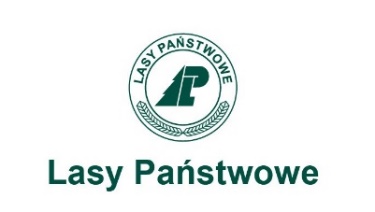 Rodzinny Rajd Rowerowy upamiętniający 30. lecie katastrofalnego pożaru lasu, który miał miejsce    w roku 1992 na terenie nadleśnictw Rudy Raciborskie, Rudziniec i KędzierzynStara Kuźnia, Rudziniec, Rudy 27.08.2022 r.Imię i nazwisko uczestnika (jednego z rodziców w przypadku rodziny)Telefon kontaktowyAdres e-mailŁączna liczba uczestników (w przypadku rodziny)Wyrażam zgodę na przetwarzanie moich danych osobowych (proszę wpisać „ TAK” lub „NIE” – zgoda jest dobrowolna, jednak jej brak uniemożliwi organizatorom przyjęcie zgłoszenia)Oświadczam, że zapoznałem się z poniższą informacja o przetwarzaniu moich danych osobowych (proszę potwierdzić wpisując „ TAK”)Oświadczam, że zapoznałem się z Regulaminem Rodzinnego Rajd Rowerowego „Odrodzony jak feniks   popiołu” dostępnego na stronach internetowych Nadleśnictwa Kędzierzyn, Rudy Raciborskie, Rudziniec oraz Regionalnej Dyrekcji Lasów Państwowych w KatowicachMiejsce startu – do wyboru:Stara Kuźnia - Nadleśnictwo KędzierzynŁącza - Nadleśnictwo RudziniecRudy Brantolka - Nadleśnictwo Rudy RaciborskiePodpis uczestnika